Aanwezig: Erik Peperkamp , Esther Roelofs,  Ingrid van den Berg, Sabina Vink. Wendy van kessel Welkom en mededelingenWelkom door Sabina.Verder geen mededelingen.Notulen van 19 september  2017.Verslag en actielijst MR van 19 september  2017Er zijn verder geen wijzigingen en de notulen worden derhalve vastgesteld. Wendy zorgt voor plaatsing op de website.Stand van zaken Tijdens de studiedagen is er besproken wat er al werkt en wat er nog beter zou kunnen.In leergroep geel was er eerst spraken van losse stamgroepen. Nu wordt er meer in een circuit gewerkt op 3 momenten van de dag.Leergroep Rood a is een groep 3 waar ze leren lezen en schrijvenLeergroep Rood b is verder hierin, nu deze stamgroepen samenvoegen om een circuit op te starten.De nieuwe ontwikkeling: 
Dag en weektaak opzetten voor lezen en spelling. Het moet duidelijk zijn wat er verwacht word van de kinderen.Het is klaar maar nog niet geïntroduceerd. Bijeenkomst voor rekenen.Het is de bedoeling om te gaan werken zonder groepsplan. Je maakt dan een weekplannig voor 6 weken en daarin is duidelijk te zien wat de doelen en instructie’s zijn	Omgaan met agressieEr is een gecertificeerd persoon geweest en heeft laten zien hoe je verantwoord, iemand kunt begeleiden naar een andere ruimte.Later zal er ook aandacht zijn voor verbale agressie.Staking 12 december.Wanneer de bonden er niet uit komen, dan zullen de scholen op 12 december gaan staken.Op 5 december zal er definitief een uitspraak komen hierover.Komt de onderwijstijd niet in het geding? Daar is nog geen duidelijkheid over maarSbo de dijk heeft wel reserve tijd. Het schoolplein : Er is subsidie binnen gekomen. Het is nog niet bekend hoeveel het totaalbedrag is, maar er zijn nog middelen om er een mooi toestel te kunnen plaatsen. Huishoudelijk reglement en jaarplanning Vergaderschema zal worden dinsdag 19 september 2017Dinsdag 21 november 2017 Dinsdag 23 januari 2018 dinsdag 13 maart 2018 Dinsdag 15 mei 2018  Dinsdag 3 juli 2018 . Het huishoudelijk reglement is vast gesteld en ondertekend. Jaarplan: Het hoofd doel is: Onderwijs in leergroepen, die werken zonder schoolplan. Het borgen van leren, leren Een project van 3 jaar is de muziekles. Impulse muziek123 zingen op 6 momenten.Dit zou bestaan uit een half uur muziekles van een docent, en de andere momenten nemen de leerkrachten de muziekles over.De ipc thema’s schoolbreed aanbieden.En de omgaan met cluster 4 kinderen.Jaarverslag Mr 2016-2017Jaarverslag is vastgesteld. Gmr zaken.Er zijn geen medelingenRondvraagGeen vragensluiting 
De vergadering sluit om 20.43 u.Volgende vergadering
23 januari 2018 om 19.30Met vriendelijke groet,Ingrid van den Berg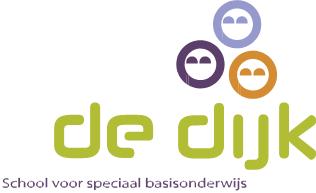 